9th Asian Seniors Chess Championships2-12 November 2018, Tagaytay City, PhilippinesRegistration FormCategory: (Over 50) (Over 65)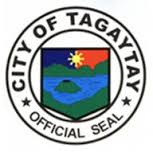 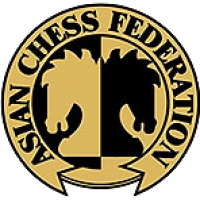 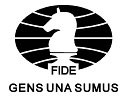 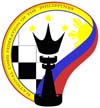 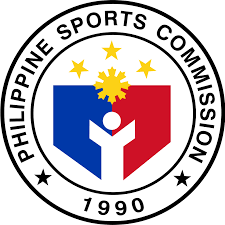 Family Name:                                             First Name:Federation:		                                Gender: M / F (circle one)Age:                                                             Date of Birth (DD/MM/YYYY):                                FIDE ID:                                                      Rating:                                         Title:Room Type: (Double / Triple)  sharing with:Email Address:Office Telephone:Mobile Telephone:			 Arrival Date:                      Time:             Airline:                 Flight No.:             From:                                        (DD/MM/YYYY)Departure Date:                 Time:              Airline:                Flight No.:               To:(DD/MM/YYYY)Endorsement of Federation: (Name of Responding Official, signature)Endorsement of Federation: (Name of Responding Official, signature)Please return this entry form by email to: casto.abundo@gmail.com         tagaytaychessclub@gmail.com and  ncfpsecretariat2012@gmail.com 